OBWIESZCZENIEWÓJTA  GMINY  JAROCINz dnia 06 października 2014 r.o numerach i granicach obwodów głosowania oraz o wyznaczonych siedzibach obwodowych komisji wyborczych, w tym                         o siedzibach obwodowych komisji wyborczych właściwych dla głosowania korespondencyjnego i o lokalach przystosowanych do potrzeb osób niepełnosprawnych, w wyborach zarządzonych rozporządzeniem Prezesa Rady Ministrów z dnia 20 sierpnia 2014 r.    w sprawie zarządzenia wyborów do rad gmin, rad powiatów, sejmików województw i rad dzielnic m.st. Warszawy oraz wyborów wójtów, burmistrzów i prezydentów miast (Dz. U. poz. 1134) na dzień 16 listopada 2014 r. Na podstawie art. 16 § 1 i § 2 i art. 61a§ 1 ustawy z dnia 5 stycznia 2011 r. – Kodeks wyborczy (Dz. U. Nr 21, poz. 112 z późn. zm.) – Wójt Gminy Jarocin podaje do publicznej wiadomości informację o numerach i granicach obwodów głosowania oraz o wyznaczonych siedzibach obwodowych komisji wyborczych, lokalach wyborczych dostosowanych dla potrzeb wyborców niepełnosprawnych, obwodowych komisjach wyborczych wyznaczonych dla przeprowadzenia głosowania korespondencyjnego, możliwości głosowania przez pełnomocnika oraz możliwości głosowania korespondencyjnego przez wyborców niepełnosprawnych w wyborach zarządzonych rozporządzeniem Prezesa Rady Ministrów                     z dnia 20 sierpnia 2014 r. w sprawie zarządzenia wyborów do rad gmin, rad powiatów, sejmików województw i rad dzielnic m.st. Warszawy oraz wyborów wójtów, burmistrzów i prezydentów miast (Dz. U. poz. 1134) na dzień 16 listopada 2014 r.  - lokale wyborcze obwodów oznaczonych symbolem są dostosowane dla potrzeb wyborców niepełnosprawnych.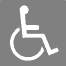 - obwód oznaczony symbolem został wyznaczony dla celów głosowania korespondencyjnego, zarządzeniem Nr 330.2014 Wójta Gminy Jarocin z dnia 15 września 2014 r. w sprawie wyznaczenia obwodowej komisji wyborczej dla celów głosowania korespondencyjnego.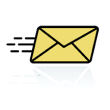 Wyborca niepełnosprawny o znacznym lub umiarkowanym stopniu niepełnosprawności w rozumieniu ustawy z dnia 27 sierpnia 1997 r. o rehabilitacji zawodowej                                i społecznej oraz zatrudnianiu osób niepełnosprawnych (tekst jedn. Dz. U. z 2011 r. Nr 217, poz. 721, z późn. zm.) oraz wyborca, który najpóźniej w dniu głosowania kończy 75 lat, mogą w terminie do 7 listopada 2014 r. złożyć wniosek do Wójta Gminy o sporządzenie aktu pełnomocnictwa do głosowania w jego imieniu.Wyborca niepełnosprawny o znacznym lub umiarkowanym stopniu niepełnosprawności w rozumieniu ustawy z dnia 27 sierpnia 1997 r. o rehabilitacji zawodowej                                 i społecznej oraz zatrudnianiu osób niepełnosprawnych może głosować korespondencyjnie. Zamiar głosowania korespondencyjnego, w tym przy pomocy nakładek na karty do głosowania sporządzonych w alfabecie Braille’a, wyborca powinien zgłosić wójtowi w terminie do dnia 27 października 2014 r.Uwaga!W przypadku zgłoszenia przez wyborcę niepełnosprawnego zamiaru głosowania korespondencyjnego, głosowanie za pośrednictwem pełnomocnika jest wyłączone.Wyborca niepełnosprawny, zamiar głosowania w lokalu wyborczym przy użyciu nakładek na karty do głosowania sporządzonych w alfabecie Braille’a zgłasza w terminie do dnia 3 listopada 2014 r.Informacje w sprawach rejestru i spisu wyborców, udzielenia pełnomocnictwa, głosowania korespondencyjnego oraz zaświadczeń o prawie do głosowania można uzyskać                  w Urzędzie Gminy Jarocin, Jarocin 159, 37-405 Jarocin, pokój nr 8 albo pod nr telefonów: 15 8713 140.Lokale wyborcze będą otwarte w dniu głosowania 16 listopada 2014 r. w godzinach od 7.00 do 21.00.Przed przystąpieniem do głosowania wyborca będzie obowiązany okazać obwodowej komisji wyborczej dowód osobisty lub inny dokument ze zdjęciem umożliwiający stwierdzenie tożsamości.WÓJT GMINY/-/ ZBIGNIEW WALCZAKNumer obwodugłosowaniaGranice obwodugłosowaniaSiedziba ObwodowejKomisji Wyborczej1Sołectwo: JAROCINGminny Ośrodek Kultury Sportu Turystyki i Rekreacjiw JarocinieJarocin 11437 – 405 Jarocin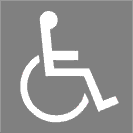 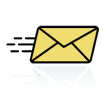 2Sołectwa: DOMOSTAWA KATY SZWEDYPubliczna Szkoła Podstawowaw DomostawieDomostawa 7937 – 405 Jarocin3Sołectwo: GOLCESzkoła Podstawowa Fundacji „ELEMENTARZ” z Oddziałem Przedszkolnymw GolcachGolce 37 37 – 405 Jarocin4Sołectwo: MAJDANGOLCZAŃSKIBudynek Świetlicy Wiejskiej w Majdanie GolczańskimMajdan Golczański 6137 – 405 Jarocin5Sołectwo: MOSTKIPubliczna Szkoła Podstawowaw Mostkach – SokalachMostki 4837 – 405 Jarocin6Sołectwo: SZYPERKIPubliczna Szkoła Podstawowaw SzyperkachSzyperki 59B37 – 405 Jarocin7Sołectwo: ZDZIARY            KUTYŁYPubliczna Szkoła Podstawowa w ZdziarachZdziary 1E37 – 405 Jarocin